Jídelníček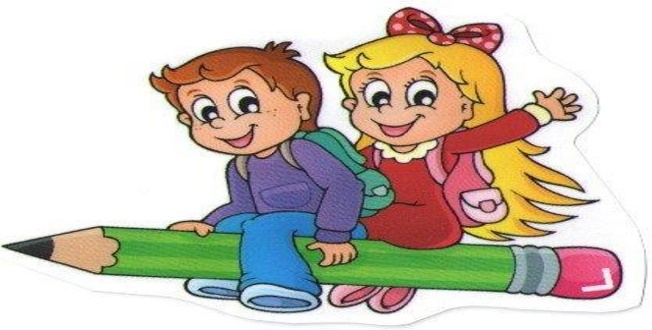 1.9.-3.9.20216.9.-10.9.2021Jídelníček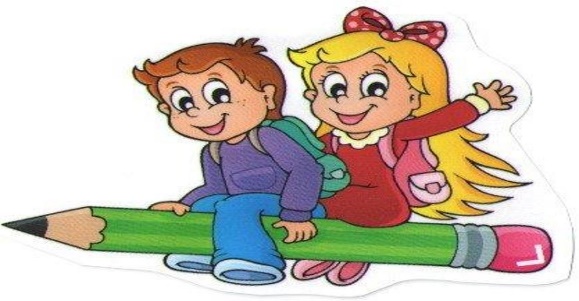 15.3.-19.3.202120.9.-24.9.2021 Jídelníček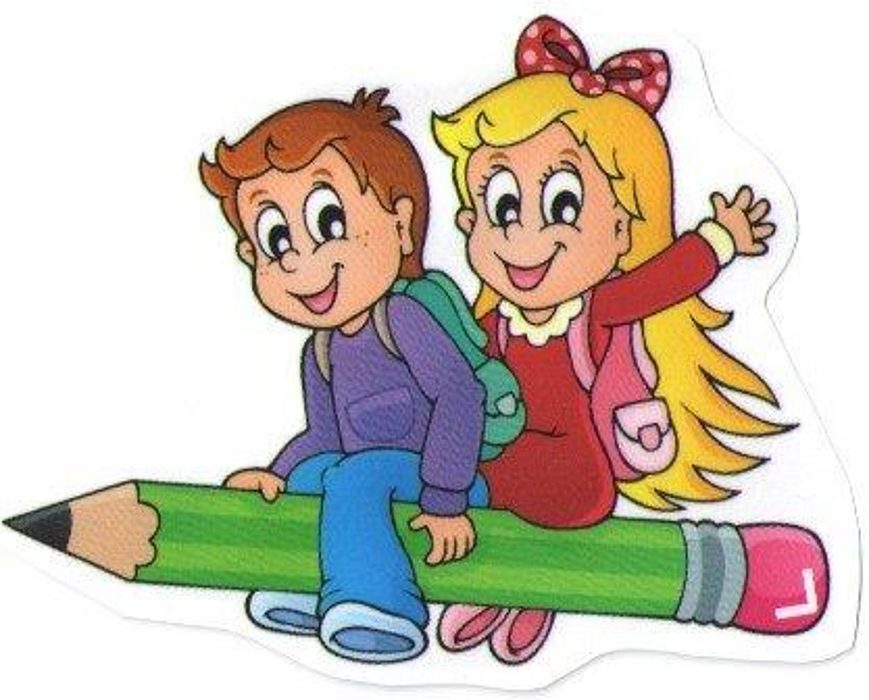 29.3.-31.3.202127.9.-30.9.2021Změna jídelníčku vyhrazenaDatumHlavní chodHlavní chodAlergenyPondělíPolévkaPondělíI.PondělíII.ÚterýPolévkaÚterýI.ÚterýII.Středa1.9.Polévka         Zeleninová s krupicovými nokyA 1,3,7,9Středa1.9.I.Srbské rizoto s kuřecím masem, salát z červené řepyAStředa1.9.II.Čtvrtek2.9.PolévkaČočkováA 1,9Čtvrtek2.9.I.Dukátové buchtičky s vanilkovým krémem, ovoceA 1,3,7Čtvrtek2.9.II.Pátek3.9.PolévkaDrožďová s ovesnými vločkamiA 1,9Pátek3.9.I.Segedinský guláš, knedlíkA 1,3,7Pátek3.9.II.DatumHlavní chodHlavní chodAlergenyPondělí6.9.PolévkaPohanková se zeleninouA 7,9Pondělí6.9.I.Boloňské špagety s kuřecím masem, jogurtA 1,7Pondělí6.9.II.Úterý7.9.PolévkaFazolováA 1,9Úterý7.9.I.Rybí filé na másle, brambory, okurkový salátA 1,4,7Úterý7.9.II.Středa8.9.PolévkaZeleninová s fritátovými nudlemiA 1,3,9Středa8.9.I.Krůtí Šanghaj, jasmínová rýže, ovoceA 1Středa8.9.II.Čtvrtek9.9.PolévkaČesneková se sýrem a krutonyA 1,3,7Čtvrtek9.9.I.Králíčí jemná směs, těstovinyA 1,3,7Čtvrtek9.9.II.Pátek10.9.PolévkaRajská s kuskusemA 1Pátek10.9.I.Sekaná pečeně, bramborová kaše, salát colleslawA 1,3,7Pátek10.9.II.DatumHlavní chodHlavní chodAlergenyPondělí13.9.PolévkaŠpenátová se smaženým hráškemA 1,7Pondělí13.9.I.Lotrinské těstoviny s kuřecím masem, ledový salátA 1,3,7Pondělí13.9.II.Úterý14.9.PolévkaŘeckáA 9Úterý14.9.I.Vídeňský párek, hrachová kaše, chléb, okurekA 1Úterý14.9.II.Středa15.9.PolévkaZeleninová s drožďovými nokyA 1,3,9Středa15.9.I.Vejce, koprová omáčka, brambory, ovoceA 1,3,7Středa15.9.II.Čtvrtek16.9.PolévkaCibulová se sýremA 1,3,7Čtvrtek16.9.I.Hovězí tokáň, rýže, zakysaná smetana s ovocemA 1,7Čtvrtek16.9.II.Pátek17.9.PolévkaCelerová s houskou	A 1,9Pátek17.9.I.Kuřecí plátek, baby mrkvička na másle, bramboryA 7Pátek17.9.II.DatumHlavní chodHlavní chodAlergenyPondělí20.9.PolévkaRuský borščA 1,7,9Pondělí20.9.I.Nudle s mákemA 1,3,7Pondělí20.9.II.Úterý21.9.PolévkaZeleninová s kapánímA 1,3,7,9Úterý21.9.I.Svíčková na smetaně, knedlíkA 1,3,7,9Úterý21.9.II.Středa22.9.PolévkaZ míchaných luštěninA 1,9Středa22.9.I.Smažené rybí filé, bramborová kaše, okurkový salátA 1,3,4,7Středa22.9.II.Čtvrtek23.9.PolévkaKulajdaA 1,3,7Čtvrtek23.9.I.Kuře pečené, rýže, kompotA 7Čtvrtek23.9.II.Pátek24.9.PolévkaJáhlová se zeleninou	A 1,9Pátek24.9.I.Vepřová plec, zelí, farmářský knedlíkA 1,3,7Pátek24.9.II.DatumHlavní chodHlavní chodAlergenyPondělí27.9.PolévkaKrupicová s kapánímA 1,3,7,9Pondělí27.9.I.Vejce, čočka na kyselo, chléb, okurekA 1,3Pondělí27.9.II.Úterý28.9.Polévka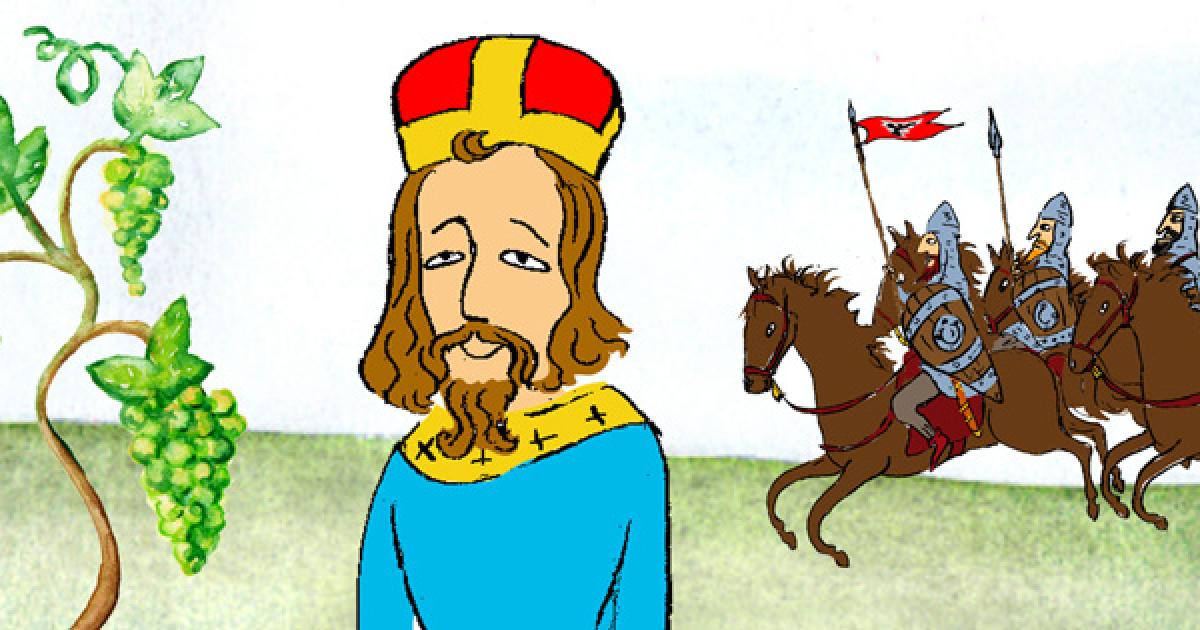 Úterý28.9.I.STÁTNÍ SVÁTEKÚterý28.9.II.Středa29.9.PolévkaZeleninová s játrovými knedlíčkyA 1,3,7,9Středa29.9.I.Masové koule, rajská omáčka, těstoviny, ovoceA 1,3,7Středa29.9.II.Čtvrtek30.9.PolévkaBrokolicováA 1,7Čtvrtek30.9.I.Barevná kuřecí kapsa, brambory, mrkvový salátA 1,9Čtvrtek30.9.II.